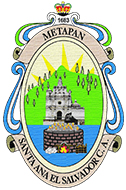 DEPARTAMENTO DE SANTA ANADEPARTAMENTO DE SANTA ANADEPARTAMENTO DE SANTA ANADEPARTAMENTO DE SANTA ANADEPARTAMENTO DE SANTA ANADEPARTAMENTO DE SANTA ANADEPARTAMENTO DE SANTA ANADEPARTAMENTO DE SANTA ANADEPARTAMENTO DE SANTA ANADEPARTAMENTO DE SANTA ANADEPARTAMENTO DE SANTA ANADEPARTAMENTO DE SANTA ANADEPARTAMENTO DE SANTA ANADEPARTAMENTO DE SANTA ANADEPARTAMENTO DE SANTA ANADEPARTAMENTO DE SANTA ANADEPARTAMENTO DE SANTA ANADEPARTAMENTO DE SANTA ANADEPARTAMENTO DE SANTA ANADEPARTAMENTO DE SANTA ANAALCALDIA MUNICIPAL DE METAPANALCALDIA MUNICIPAL DE METAPANALCALDIA MUNICIPAL DE METAPANALCALDIA MUNICIPAL DE METAPANALCALDIA MUNICIPAL DE METAPANALCALDIA MUNICIPAL DE METAPANALCALDIA MUNICIPAL DE METAPANALCALDIA MUNICIPAL DE METAPANALCALDIA MUNICIPAL DE METAPANALCALDIA MUNICIPAL DE METAPANALCALDIA MUNICIPAL DE METAPANALCALDIA MUNICIPAL DE METAPANALCALDIA MUNICIPAL DE METAPANALCALDIA MUNICIPAL DE METAPANALCALDIA MUNICIPAL DE METAPANALCALDIA MUNICIPAL DE METAPANALCALDIA MUNICIPAL DE METAPANALCALDIA MUNICIPAL DE METAPANALCALDIA MUNICIPAL DE METAPANALCALDIA MUNICIPAL DE METAPANESTADO DE FLUJO DE FONDOSESTADO DE FLUJO DE FONDOSESTADO DE FLUJO DE FONDOSESTADO DE FLUJO DE FONDOSESTADO DE FLUJO DE FONDOSESTADO DE FLUJO DE FONDOSESTADO DE FLUJO DE FONDOSESTADO DE FLUJO DE FONDOSESTADO DE FLUJO DE FONDOSESTADO DE FLUJO DE FONDOSESTADO DE FLUJO DE FONDOSESTADO DE FLUJO DE FONDOSESTADO DE FLUJO DE FONDOSESTADO DE FLUJO DE FONDOSESTADO DE FLUJO DE FONDOSESTADO DE FLUJO DE FONDOSESTADO DE FLUJO DE FONDOSESTADO DE FLUJO DE FONDOSESTADO DE FLUJO DE FONDOSESTADO DE FLUJO DE FONDOSDel 01 de Enero Al 31 de Diciembre de 2018 -*- Cierre AnualDel 01 de Enero Al 31 de Diciembre de 2018 -*- Cierre AnualDel 01 de Enero Al 31 de Diciembre de 2018 -*- Cierre AnualDel 01 de Enero Al 31 de Diciembre de 2018 -*- Cierre AnualDel 01 de Enero Al 31 de Diciembre de 2018 -*- Cierre AnualDel 01 de Enero Al 31 de Diciembre de 2018 -*- Cierre AnualDel 01 de Enero Al 31 de Diciembre de 2018 -*- Cierre AnualDel 01 de Enero Al 31 de Diciembre de 2018 -*- Cierre AnualDel 01 de Enero Al 31 de Diciembre de 2018 -*- Cierre AnualDel 01 de Enero Al 31 de Diciembre de 2018 -*- Cierre AnualDel 01 de Enero Al 31 de Diciembre de 2018 -*- Cierre AnualDel 01 de Enero Al 31 de Diciembre de 2018 -*- Cierre AnualDel 01 de Enero Al 31 de Diciembre de 2018 -*- Cierre AnualDel 01 de Enero Al 31 de Diciembre de 2018 -*- Cierre AnualDel 01 de Enero Al 31 de Diciembre de 2018 -*- Cierre AnualDel 01 de Enero Al 31 de Diciembre de 2018 -*- Cierre AnualDel 01 de Enero Al 31 de Diciembre de 2018 -*- Cierre AnualDel 01 de Enero Al 31 de Diciembre de 2018 -*- Cierre AnualEn dólares de los Estados Unidos de NorteaméricaEn dólares de los Estados Unidos de NorteaméricaEn dólares de los Estados Unidos de NorteaméricaEn dólares de los Estados Unidos de NorteaméricaEn dólares de los Estados Unidos de NorteaméricaEn dólares de los Estados Unidos de NorteaméricaEn dólares de los Estados Unidos de NorteaméricaEn dólares de los Estados Unidos de NorteaméricaEn dólares de los Estados Unidos de NorteaméricaEn dólares de los Estados Unidos de NorteaméricaEn dólares de los Estados Unidos de NorteaméricaEn dólares de los Estados Unidos de NorteaméricaEn dólares de los Estados Unidos de NorteaméricaEn dólares de los Estados Unidos de NorteaméricaEn dólares de los Estados Unidos de NorteaméricaEn dólares de los Estados Unidos de NorteaméricaEn dólares de los Estados Unidos de NorteaméricaEn dólares de los Estados Unidos de NorteaméricaEn dólares de los Estados Unidos de NorteaméricaEn dólares de los Estados Unidos de NorteaméricaEn dólares de los Estados Unidos de NorteaméricaEn dólares de los Estados Unidos de NorteaméricaEn dólares de los Estados Unidos de NorteaméricaEn dólares de los Estados Unidos de NorteaméricaEn dólares de los Estados Unidos de NorteaméricaEn dólares de los Estados Unidos de NorteaméricaEn dólares de los Estados Unidos de NorteaméricaEn dólares de los Estados Unidos de NorteaméricaEn dólares de los Estados Unidos de NorteaméricaEn dólares de los Estados Unidos de NorteaméricaEn dólares de los Estados Unidos de NorteaméricaEn dólares de los Estados Unidos de NorteaméricaEn dólares de los Estados Unidos de NorteaméricaEn dólares de los Estados Unidos de NorteaméricaEn dólares de los Estados Unidos de NorteaméricaEn dólares de los Estados Unidos de NorteaméricaESTRUCTURAESTRUCTURAESTRUCTURAESTRUCTURAESTRUCTURAESTRUCTURAESTRUCTURAESTRUCTURAESTRUCTURAESTRUCTURAESTRUCTURAESTRUCTURAESTRUCTURAESTRUCTURAESTRUCTURAESTRUCTURAESTRUCTURAESTRUCTURAESTRUCTURAESTRUCTURAESTRUCTURAESTRUCTURAESTRUCTURAESTRUCTURAESTRUCTURAESTRUCTURAESTRUCTURAESTRUCTURAESTRUCTURAESTRUCTURAESTRUCTURAESTRUCTURACORRIENTECORRIENTECORRIENTECORRIENTEANTERIORANTERIORANTERIORANTERIORANTERIORANTERIORESTRUCTURAESTRUCTURAESTRUCTURAESTRUCTURAESTRUCTURAESTRUCTURAESTRUCTURAESTRUCTURACORRIENTECORRIENTECORRIENTECORRIENTEANTERIORANTERIORANTERIORANTERIORANTERIORANTERIORDISPONIBILIDADES INICIALESDISPONIBILIDADES INICIALESDISPONIBILIDADES INICIALESDISPONIBILIDADES INICIALESDISPONIBILIDADES INICIALESDISPONIBILIDADES INICIALESDISPONIBILIDADES INICIALESDISPONIBILIDADES INICIALESDISPONIBILIDADES INICIALESDISPONIBILIDADES INICIALESDISPONIBILIDADES INICIALESDISPONIBILIDADES INICIALESDISPONIBILIDADES INICIALESDISPONIBILIDADES INICIALES2,307,686.372,307,686.372,307,686.372,307,686.372,307,686.370.000.000.000.000.000.000.000.000.00RESULTADO OPERACIONAL NETORESULTADO OPERACIONAL NETORESULTADO OPERACIONAL NETORESULTADO OPERACIONAL NETORESULTADO OPERACIONAL NETORESULTADO OPERACIONAL NETORESULTADO OPERACIONAL NETORESULTADO OPERACIONAL NETORESULTADO OPERACIONAL NETORESULTADO OPERACIONAL NETORESULTADO OPERACIONAL NETORESULTADO OPERACIONAL NETORESULTADO OPERACIONAL NETORESULTADO OPERACIONAL NETO(894,730.18)(894,730.18)(894,730.18)(894,730.18)(894,730.18)0.000.000.000.000.000.000.000.000.00FUENTES OPERACIONALESFUENTES OPERACIONALESFUENTES OPERACIONALESFUENTES OPERACIONALESFUENTES OPERACIONALESFUENTES OPERACIONALESFUENTES OPERACIONALESFUENTES OPERACIONALESFUENTES OPERACIONALESFUENTES OPERACIONALES22,600,951.3122,600,951.3122,600,951.3122,600,951.3122,600,951.310.000.000.000.000.000.000.000.000.00USOS OPERACIONALESUSOS OPERACIONALESUSOS OPERACIONALESUSOS OPERACIONALESUSOS OPERACIONALESUSOS OPERACIONALESUSOS OPERACIONALESUSOS OPERACIONALESUSOS OPERACIONALESUSOS OPERACIONALES23,495,681.4923,495,681.4923,495,681.4923,495,681.4923,495,681.490.000.000.000.000.000.000.000.000.00FINANCIAMIENTO CON TERCEROS NETOFINANCIAMIENTO CON TERCEROS NETOFINANCIAMIENTO CON TERCEROS NETOFINANCIAMIENTO CON TERCEROS NETOFINANCIAMIENTO CON TERCEROS NETOFINANCIAMIENTO CON TERCEROS NETOFINANCIAMIENTO CON TERCEROS NETOFINANCIAMIENTO CON TERCEROS NETOFINANCIAMIENTO CON TERCEROS NETOFINANCIAMIENTO CON TERCEROS NETOFINANCIAMIENTO CON TERCEROS NETOFINANCIAMIENTO CON TERCEROS NETOFINANCIAMIENTO CON TERCEROS NETOFINANCIAMIENTO CON TERCEROS NETO1,528,900.701,528,900.701,528,900.701,528,900.701,528,900.700.000.000.000.000.000.000.000.000.00EMPRESTITOS CONTRATADOSEMPRESTITOS CONTRATADOSEMPRESTITOS CONTRATADOSEMPRESTITOS CONTRATADOSEMPRESTITOS CONTRATADOSEMPRESTITOS CONTRATADOSEMPRESTITOS CONTRATADOSEMPRESTITOS CONTRATADOSEMPRESTITOS CONTRATADOSEMPRESTITOS CONTRATADOS2,000,000.002,000,000.002,000,000.002,000,000.002,000,000.000.000.000.000.000.000.000.000.000.00SERVICIOS DE LA DEUDASERVICIOS DE LA DEUDASERVICIOS DE LA DEUDASERVICIOS DE LA DEUDASERVICIOS DE LA DEUDASERVICIOS DE LA DEUDASERVICIOS DE LA DEUDASERVICIOS DE LA DEUDASERVICIOS DE LA DEUDASERVICIOS DE LA DEUDA471,099.30471,099.30471,099.30471,099.30471,099.300.000.000.000.000.000.000.000.000.00RESULTADO NO OPERACIONAL NETORESULTADO NO OPERACIONAL NETORESULTADO NO OPERACIONAL NETORESULTADO NO OPERACIONAL NETORESULTADO NO OPERACIONAL NETORESULTADO NO OPERACIONAL NETORESULTADO NO OPERACIONAL NETORESULTADO NO OPERACIONAL NETORESULTADO NO OPERACIONAL NETORESULTADO NO OPERACIONAL NETORESULTADO NO OPERACIONAL NETORESULTADO NO OPERACIONAL NETORESULTADO NO OPERACIONAL NETORESULTADO NO OPERACIONAL NETO(58,627.47)(58,627.47)(58,627.47)(58,627.47)(58,627.47)0.000.000.000.000.000.000.000.000.00FUENTES NO OPERACIONALESFUENTES NO OPERACIONALESFUENTES NO OPERACIONALESFUENTES NO OPERACIONALESFUENTES NO OPERACIONALESFUENTES NO OPERACIONALESFUENTES NO OPERACIONALESFUENTES NO OPERACIONALESFUENTES NO OPERACIONALESFUENTES NO OPERACIONALES32,691.4832,691.4832,691.4832,691.4832,691.480.000.000.000.000.000.000.000.000.00USOS NO OPERACIONALESUSOS NO OPERACIONALESUSOS NO OPERACIONALESUSOS NO OPERACIONALESUSOS NO OPERACIONALESUSOS NO OPERACIONALESUSOS NO OPERACIONALESUSOS NO OPERACIONALESUSOS NO OPERACIONALESUSOS NO OPERACIONALES91,318.9591,318.9591,318.9591,318.9591,318.950.000.000.000.000.000.000.000.000.00DISPONIBILIDADES FINALESDISPONIBILIDADES FINALESDISPONIBILIDADES FINALESDISPONIBILIDADES FINALESDISPONIBILIDADES FINALESDISPONIBILIDADES FINALESDISPONIBILIDADES FINALESDISPONIBILIDADES FINALESDISPONIBILIDADES FINALESDISPONIBILIDADES FINALESDISPONIBILIDADES FINALESDISPONIBILIDADES FINALESDISPONIBILIDADES FINALESDISPONIBILIDADES FINALES2,883,229.422,883,229.422,883,229.422,883,229.422,883,229.420.000.000.000.000.000.000.000.000.00SELLO Y FIRMA DE JEFE DE UNIDAD FINANCIERASELLO Y FIRMA DE JEFE DE UNIDAD FINANCIERASELLO Y FIRMA DE JEFE DE UNIDAD FINANCIERASELLO Y FIRMA DE JEFE DE UNIDAD FINANCIERASELLO Y FIRMA DE JEFE DE UNIDAD FINANCIERASELLO Y FIRMA DE JEFE DE UNIDAD FINANCIERASELLO Y FIRMA DE JEFE DE UNIDAD FINANCIERASELLO Y FIRMA DE JEFE DE UNIDAD FINANCIERASELLO Y FIRMA DE JEFE DE UNIDAD FINANCIERASELLO Y FIRMA DE JEFE DE UNIDAD FINANCIERASELLO Y FIRMA DE JEFE DE UNIDAD FINANCIERASELLO Y FIRMA DEL CONTADORSELLO Y FIRMA DEL CONTADORSELLO Y FIRMA DEL CONTADORSELLO Y FIRMA DEL CONTADORSELLO Y FIRMA DEL CONTADORSELLO Y FIRMA DEL CONTADORSELLO Y FIRMA DEL CONTADORSELLO Y FIRMA DEL CONTADORSELLO Y FIRMA DEL CONTADORmar, 9 abr 2019 14:49:15mar, 9 abr 2019 14:49:15mar, 9 abr 2019 14:49:15mar, 9 abr 2019 14:49:15mar, 9 abr 2019 14:49:15mar, 9 abr 2019 14:49:15Página 1 dePágina 1 dePágina 1 dePágina 1 dePágina 1 dePágina 1 dePágina 1 de 1 1 1